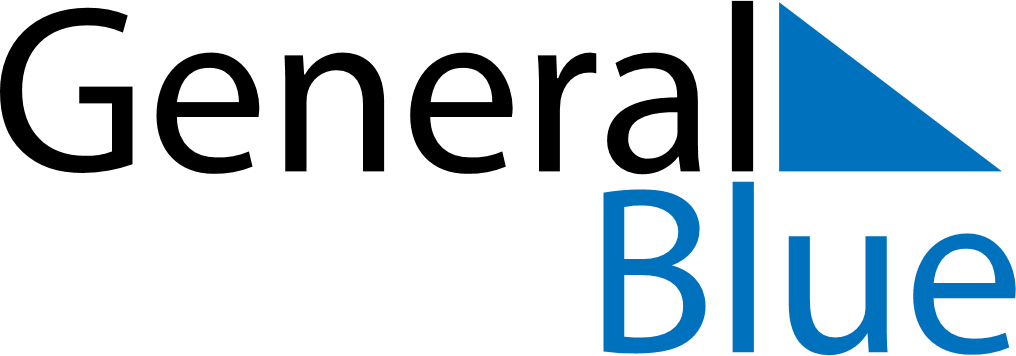 July 2024July 2024July 2024July 2024July 2024July 2024Pinsk, Brest, BelarusPinsk, Brest, BelarusPinsk, Brest, BelarusPinsk, Brest, BelarusPinsk, Brest, BelarusPinsk, Brest, BelarusSunday Monday Tuesday Wednesday Thursday Friday Saturday 1 2 3 4 5 6 Sunrise: 4:59 AM Sunset: 9:39 PM Daylight: 16 hours and 40 minutes. Sunrise: 5:00 AM Sunset: 9:39 PM Daylight: 16 hours and 38 minutes. Sunrise: 5:01 AM Sunset: 9:38 PM Daylight: 16 hours and 37 minutes. Sunrise: 5:01 AM Sunset: 9:38 PM Daylight: 16 hours and 36 minutes. Sunrise: 5:02 AM Sunset: 9:37 PM Daylight: 16 hours and 35 minutes. Sunrise: 5:03 AM Sunset: 9:37 PM Daylight: 16 hours and 33 minutes. 7 8 9 10 11 12 13 Sunrise: 5:04 AM Sunset: 9:36 PM Daylight: 16 hours and 32 minutes. Sunrise: 5:05 AM Sunset: 9:36 PM Daylight: 16 hours and 30 minutes. Sunrise: 5:06 AM Sunset: 9:35 PM Daylight: 16 hours and 28 minutes. Sunrise: 5:07 AM Sunset: 9:34 PM Daylight: 16 hours and 26 minutes. Sunrise: 5:08 AM Sunset: 9:33 PM Daylight: 16 hours and 25 minutes. Sunrise: 5:09 AM Sunset: 9:32 PM Daylight: 16 hours and 23 minutes. Sunrise: 5:11 AM Sunset: 9:32 PM Daylight: 16 hours and 21 minutes. 14 15 16 17 18 19 20 Sunrise: 5:12 AM Sunset: 9:31 PM Daylight: 16 hours and 18 minutes. Sunrise: 5:13 AM Sunset: 9:30 PM Daylight: 16 hours and 16 minutes. Sunrise: 5:14 AM Sunset: 9:29 PM Daylight: 16 hours and 14 minutes. Sunrise: 5:15 AM Sunset: 9:27 PM Daylight: 16 hours and 12 minutes. Sunrise: 5:17 AM Sunset: 9:26 PM Daylight: 16 hours and 9 minutes. Sunrise: 5:18 AM Sunset: 9:25 PM Daylight: 16 hours and 7 minutes. Sunrise: 5:19 AM Sunset: 9:24 PM Daylight: 16 hours and 4 minutes. 21 22 23 24 25 26 27 Sunrise: 5:21 AM Sunset: 9:23 PM Daylight: 16 hours and 1 minute. Sunrise: 5:22 AM Sunset: 9:21 PM Daylight: 15 hours and 59 minutes. Sunrise: 5:24 AM Sunset: 9:20 PM Daylight: 15 hours and 56 minutes. Sunrise: 5:25 AM Sunset: 9:19 PM Daylight: 15 hours and 53 minutes. Sunrise: 5:26 AM Sunset: 9:17 PM Daylight: 15 hours and 50 minutes. Sunrise: 5:28 AM Sunset: 9:16 PM Daylight: 15 hours and 47 minutes. Sunrise: 5:29 AM Sunset: 9:14 PM Daylight: 15 hours and 44 minutes. 28 29 30 31 Sunrise: 5:31 AM Sunset: 9:13 PM Daylight: 15 hours and 41 minutes. Sunrise: 5:32 AM Sunset: 9:11 PM Daylight: 15 hours and 38 minutes. Sunrise: 5:34 AM Sunset: 9:10 PM Daylight: 15 hours and 35 minutes. Sunrise: 5:35 AM Sunset: 9:08 PM Daylight: 15 hours and 32 minutes. 